		 	Planning and Environment (Fees) Regulations 2016 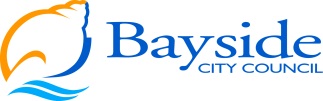 Subdivision (Fees) Regulations 2016  SUMMARY OF PLANNING AND SUBDIVISION FEES Effective from 1 July 2024APPLICATIONS FOR PERMITS AND APPLICATIONS TO AMEND PERMITSSUBDIVISION CERTIFICATION PERMIT APPLICATIONS FOR MORE THAN ONE CLASS AMENDING AN APPLICATION AFTER NOTICE HAS BEEN GIVEN **This fee may be reduced at the discretion of the City, pursuant to Regulation 20 of the Planning & Environment (Fees) Regulations 2016, unless the amendment involves further significant processing of the application, such as the giving of notice. OTHER MATTERS COMBINED PERMIT APPLICATION AND PLANNING SCHEME AMENDMENT The sum of the highest of the fees which would have applied if separate applications were made and 50% of the other fees which would have applied if separate applications were made. Reference should be made to the Planning and Environment (Fees) Regulations 2016 and the Subdivision (Fees) Regulations 2016 to obtain the complete wording of individual fee regulations and other regulations (which include waiving and rebating provisions). METROPOLITAN PLANNING LEVYThe metropolitan planning levy threshold is $1,271,000. The threshold is adjusted by the Consumer Price Index (CPI) on 1 July each year.Last updated 1 July 2024 Class of permit Type of Application Fee for Permit Application Fee to Amend Permit Class 1 Change or allow a new use of the land (per use)$1453.40 $1453.40 AMENDMENTClass 2 Amendment to change the statement of what the permit allows; or change any or all conditions.  (Other than a permit to develop land or use and develop land or undertake development ancillary to the use of land for a single dwelling per lot) N/A $1453.40 Single dwelling To develop land, or to use and develop land for a single dwelling per lot, or to undertake development ancillary to the use of the land for a single dwelling per lot if the estimated cost of the development is: Single dwelling To develop land, or to use and develop land for a single dwelling per lot, or to undertake development ancillary to the use of the land for a single dwelling per lot if the estimated cost of the development is: Class 2 Up to $10,000 (amendment refers to Classes - 2; 3; 4; 5 & 6)$220.70 $220.70Class 3 $10,001 to $100,000 (amendment refers to Classes - 2; 3; 4; 5 & 6)$694.00 $694.00Class 4 $100,001 to $500,000 (amendment refers to Classes - 2; 3; 4; 5 & 6)$1420.70 $1420.70Class 5 $500,001 to $1M (amendment refers to Classes - 2; 3; 4; 5 & 6)$1535.00$1535.00 Class 6 $1M to $2M (amendment refers to Classes - 2; 3; 4; 5 & 6)$1649.30 $1535.00VicSmart A permit that is the subject of a VicSmart application if the estimated cost of the development is: VicSmart A permit that is the subject of a VicSmart application if the estimated cost of the development is: Class 7 Up to $10,000 $220.50 $220.50Class 8 More than $10,000 $473.60 $473.60Class 9 VicSmart application to subdivide or consolidate land $220.50 $220.50Class 10 Any other VicSmart application $220.50$220.50Other Development To develop land if the estimated cost of the development is: Other Development To develop land if the estimated cost of the development is: Class 11 Up to $100,000 $1265.60 $1265.60Class 12 $100,001 to $1M $1706.50 $1706.50Class 13 $1M to $5M $3764.10 $3764.10Class 14 $5M to $15M $9593.90$3764.10Class 15 $15M to $50M $28291.70$3764.10Class 16 More than $50M $63589.00$3764.10Subdivision Subdivision Class 17 Subdivide an existing building $1453.40 $1453.40Class 18 Subdivide land into 2 lots $1453.40$1453.40Class 19 Realignment of a common boundary between 2 lots or to consolidate 2 or more lots  $1453.40$1453.40Class 20 To subdivide land (per 100 lots created)$1453.40$1453.40Class 21 To create, vary or remove a restriction within the meaning of the Subdivision Act 1988; or  To create or move a right of way; or To create, vary or remove an easement other than a right of way; or To vary or remove a condition in the nature of an easement (other than a right of way) in a Crown grant $1453.40$1453.40Class 22 A permit not otherwise provided for in this Regulation, including a reduction in car parking requirements $1453.40$1453.40 Regulation Purpose Fee 6 Certification of a plan of subdivision $192.70 7 Alteration of plan under section 10(2) of the Act$122.50 8 Amendment of certified plan under section 11 (1) of the Act$155.10 Type of Application - Regulations 10 & 13 & 14Fee An application for more than one class of permit set out in the above table: An application to amend a permit in more than one class set out in the above table: The sum of: The highest of the fees which would have applied if separate applications were made; and 50% of each of the other fees which would have applied if separate applications were made. Type of Application - Regulation 12Fee Section 50 or 50A - Request to amend an application for permit before notice has been given.Section 57A – Request to amend an application for permit after notice has been given; or Section 57A – Request to amend an application for an amendment to a permit after notice has been given: No Fee**40% of the application fee for that class of permit or amendment to permit**; and where the class of application is changing to a new class of higher application fee, the difference between the fee for the application to be amended and the fee for the new class. Type of Application – Regulations 15 & 16 & 17 & 18Fee Certificate of Compliance under Section 97N (Reg 15)$359.30 Drafting of Section 173 agreement – Per Agreement (At Cost plus Administration)$350.00Amend or end a Section 173 agreement (Reg 16)$726.70 For Planning Certificate: (Reg 17) $24.50 (1.5 fee units) for an application not made electronically$7.82 for an application made electronicallySatisfaction matters that must be done by the Responsible Authority; Minster; Public Authority or Municipal Council (Reg 18)$359.30Council to Host subdivision application on SPEAR - (Per Application)$642.00Non-Statutory fees Fee Extension of time to a planning permit: 1st request    2nd request   3rd request$1516.00$ 2107.00$ 3032.00 Secondary consent Per request$1516.00Secondary consent (landscaping/fencing modifications - ONLY)$332.00 (per request)Condition 1 plans (2nd and subsequent requests) 1st request  2nd request$0.00$246.00 Request for site inspection for Statement of Compliance (landscaping inspection)(2nd and subsequent requests)1st request  2nd request$0.00$246.00 Advertising notices - per letter $23.00 Advertising on-site notice - erected and removed by Contactor$246.00 Advertising on-site notice – each additional notice by Contactor$61.00 Advertising on-site notice - by Applicant$284.00Redaction/Removal of Personal Information from the Application Documentation$274.00Notice in Paper (Newspaper cost plus Administration cost)$ 350.00Planning information request – basic (written advice)$242.00 (per request)Planning information request – detailed (Copies of Permit; Endorsed Plans & Officers Report)$381.00(per request) Pre-application meeting - Class: Bronze (Verbal advice) $0.00 Pre-application meeting - Class: Silver (meeting and written advice)  $279.00 (per request)Pre-application meeting - Class: Gold (meeting and pre-certification)$2176.00 (per request)Statutory Planning Consent for Section 29A (Demolition)$93.90Photocopying Chargers – per page: A032.10Photocopying Chargers – per page: A1$26.19Photocopying Chargers – per page: A3$2.70Photocopying Chargers – per page: A4$1.60